Kraków, dnia  15.12.2020 r.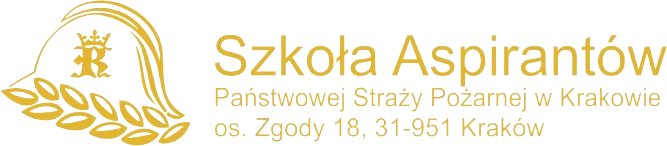 WK-I.2370.27.18.2020Informacja o wyborze ofertyZgodnie z art. 92 ust 1 ustawy z dnia 29 stycznia 2004 roku „Prawo zamówień publicznych” /t.j. Dz.U. 2019 poz. 1843 ze zm./ informuję, iż w postępowaniu o udzielenie zamówienia publicznego oznaczonego nr sprawy WK-I.2370.27.2020 pn.:„Dostawa platformy do zarządzania i integracji nadzoru wideo i bezpieczeństwa dla Szkoły Aspirantów Państwowej Straży Pożarnej w Krakowie”Wybrano: - ofertę nr  1:Marek Rosner NETROS, ul. Na Leszczu 11, 30-376 Krakówcena: 47 100,39 zł.,okres gwarancji: 24 miesiące,dostęp do wsparcia technicznego: 24 miesiące,dostęp do aktualizacji oprogramowania: 24 miesiące,czas reakcji - zapewnienie reakcji serwisowej w soboty, niedziele oraz w dni ustawowo wolne od pracy: 24h.Uzasadnienie wyboru:Wykonawca spełnia wszystkie warunki udziału w postępowaniu, a złożona przez niego oferta nie podlega odrzuceniu. Ponadto oferta złożona przez w/w wykonawcę otrzymała najwyższą ilość punktów przy kryterium oceny: cena 60%, dostęp do wsparcia technicznego 18%, dostęp do aktualizacji oprogramowania 18%, czas reakcji 4%.II. W poniższej tabeli przedstawiono dane wykonawców, którzy złożyli oferty wraz ze streszczeniem oceny, zawierającym przyznaną punktację.III. Na podstawie art. 94 ust. 2 pkt. 1 ustawy Prawo zamówień publicznych, Zamawiający może zawrzeć umowę w sprawie zamówienia publicznego przez upływem terminów, o których mowa w  ust. 1, jeżeli w postępowaniu o udzielenie zamówienia w przypadku trybu przetargu nieograniczonego złożono tylko jedną ofertę.KomendantSzkoły Aspirantów Państwowej Straży Pożarnej w Krakowie/-/mł. bryg. mgr inż. Marek CHWAŁANumer ofertyWykonawcaLiczba przyznanych punktów w kryteriumLiczba przyznanych punktów w kryteriumLiczba przyznanych punktów w kryteriumLiczba przyznanych punktów w kryteriumRazemNumer ofertyWykonawcaCena60%Dostęp do wsparcia technicznego18%Dostęp do aktualizacji oprogramowania18%Czas reakcji4%Razem1.Marek Rosner NETROSul. Na Leszczu 1130-376 Kraków60,0018,0018,004,00100,00